Inštitut za ekološko kmetijstvo pri Fakulteti za kmetijstvo in biosistemske vede (FKBV) v okviru "Aktivnosti za pospeševanje razvoja ekološkega kmetovanja v letu 2023"vabi na predavanjeEKOLOŠKA PRIDELAVA SADJA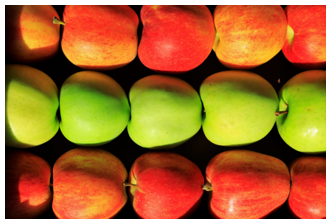 Kdaj: v torek, 26. septembra 2023 z začetkom ob 16. uriKje: na Fakulteti za kmetijstvo in biosistemske vede,Pivola 10, 2311 HočeDOGODEK BO MOGOČE SPREMLJATI TUDI PREKO SPLETA: https://teams.microsoft.com/l/meetup-join/19%3ameeting_MzEyNjdjYmItODRkMy00MTFiLWI5ZjYtYzJmMWVmNGZmMmUy%40thread.v2/0?context=%7b%22Tid%22%3a%228ef1464e-28b6-449d-95be-e669ee3d08ac%22%2c%22Oid%22%3a%2201adf667-e5d2-4aa5-9d1c-b8caab3ab00a%22%7d Potek in vsebina dogodka:15:45 - Prihod in registracija udeležencev16.00 – 16.15 Osnovne informacije / zahteve in zakonodajne podlage ekološkega    kmetijstva,                        red. prof. dr. Martina Bavec, doc. dr. Martina Robačer - UM FKBV16.15 – 19.00 Tehnološke zahteve pri preusmeritvi v ekološko pridelavo sadja 		red. prof. dr. Stanislav Tojnko - UM FKBVPredstavitev orodja za vrednotenje rizikov pri prehodu v ekološko sadjarstvo   red. prof. dr. Tatjana Unuk - UM FKBVUdeležba na dogodku je brezplačna, OBVEZNA PREDHODNA PRIJAVA na: eko.svetovanje.fkbv@um.si ali telefon: 02  320 90 08 do vključno 25.09.2023. Vljudno vabljeni!  red. prof. dr. Martina Bavec, Inštitut za ekološko kmetijstvo UM FKBV»Dogodek se lahko fotografira in snema. Z udeležbo soglašate, da se vas sme fotografirati ali posneti in posnetek objaviti na spletnih straneh, v drugih tiskovinah ali družabnih omrežjih. Namen je dokumentiranje aktivnosti in obveščanja javnosti o delu in dogodkih.«Aktivnost se izvaja v okviru JN 430-203/2022, "Aktivnosti za pospeševanje razvoja ekološkega kmetovanja v letu 2023", ki je financiran s sredstvi iz Programa porabe sredstev Sklada za podnebne spremembe v obdobju 2021-2023